U.S. Constitutional ConventionThe first set of laws created by the U.S. after the Revolution was the “Articles of Confederation” (1777-1787), giving states more powerHowever, the national government could not tax, and the states had problems with trade and currency (and working together)Conflicts like Shays’s Rebellion led to the Constitutional Convention in 1787Delegates like Benjamin Franklin, George Washington, and James Madison SECRETLY created a new set of laws…the U.S. Constitution!Thanks to Roger Sherman’s Great Compromise (Connecticut), the legislative (lawmaking) branch is two houses! This compromise combined the Virginia Plan (population-based representation) and New Jersey Plan (each state has just one representative) to form the now-House of Representatives (population) and U.S. Senate (two per state) The Constitution, created at now-Independence Hall in Philadelphia, was then up for ratification (approval) by the 13 states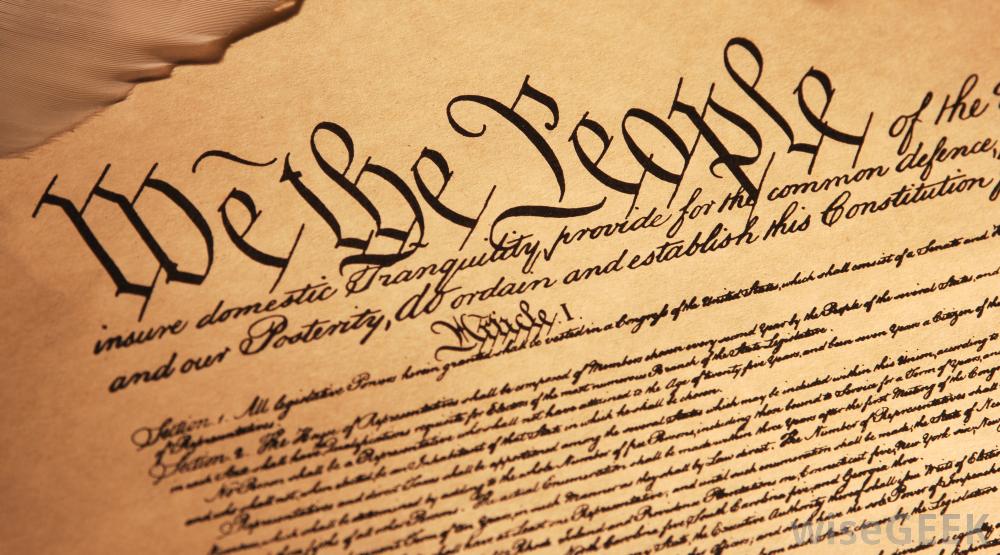 